About This DocumentThis document contains details on the structure and use of the Extensible Markup Language (XML) format to upload and download transactions and the web services available to upload and download transactions without using a user interface.  The NEXTT User Guide, describing the user interface and displays will be available prior to the software release to the sandbox. There are a number of changes to fundamental business rules that should be reviewed before creating an upload process.   See: Business Rules SummaryUser should review the ISO New England Tariff and Manual 11 “ISO New England Manual forMarket Operations” for additional detail and obligations regarding the submittal of external transactions.  Scope and prerequisite knowledgeUsers should be familiar with Extensible Markup Language (XML), Web Services, HTTP/HTTPS protocols. Additional information about Extensible Markup Language (XML), Web Services, and other helpful information can be found at the following web locations: XML: http://www.w3.org > XML Technology http://www.w3schools.com > Learn XML Web Services:http://www.w3.org > Web Service Technology http://www.w3schools.com > Learn Web Services REST:http://www.packetizer.com/ws/rest.htmlSoftware Application Access and User RolesCompany Access to ApplicationAccess to NEXTT is granted through ISO-NE’s Customer and Asset Management System (“CAMS”) application. Before ISO-NE can grant a company access to NEXTT, the company must be registered to submit external transactions as defined here.  Registered users may access the production version of the NEXTT User Interface through the ISO New England SMD Applications Home Page at: https://smd.iso-ne.com/ by selecting “External Transactions”.  User RolesThe two available roles for the NEXTT application are Read and Read/Write.  Any user with Read/Write permission can also utilize NEXTT Web Services. Once the company has completed all the registration steps, the Security Administrator should assign the appropriate role to each of the company’s user through the Customer and Asset Management System (CAMS).  The sandbox and production environments are listed separately in CAMS. Therefore, the Security Administrator must apply the roles separately for the sandbox and the production environments.Sandbox EnvironmentThe purpose of the sandbox environment is to allow a customer to become familiar with the NEXTT user interface and to test file upload and download processes. The sandbox environment is connected to the OATI eTag Demo System. There is no direct connection to any OASIS site. The OASIS reservations are stored offline and will be updated whenever the sandbox environment is refreshed. Import Resource information is only updated periodically and may not have production data. The validation requiring that the eTag reference the same OASIS reservation as the transaction will be turned OFF in this environment.Be aware that there is no Day-Ahead (DA) Energy Market clearing in this environment nor any Real-Time (RT) Energy Market scheduling. Therefore, the ‘results’ areas of NEXTT will not be populated in this environment. The URL for the sandbox environment is: https://sandboxsmd.iso-ne.com/. NEXTT XSDAll of the data exchanges using the NEXTT web services are bound by types defined in the NEXTT XML Schema Definition XSD file: NEXTT Web Services V1.xsd.  A single XSD file contains information for uploading a transaction, the response to that upload and downloading transaction data. The content related to transaction submittal contains three separate groupings of data.  The first grouping contains what is referred to as the header information that is applicable to both the Day Ahead Market (DAM) and Real Time Market (RTM) aspects of the transaction.  The second and third grouping are the data specific to the Day Ahead and Real Time aspects of the transaction, respectively.Notes on Submitting TransactionsThe notes below provide some important information to consider when creating a process to generate XML files. The elements must be presented in the order shown in the schemaThe tag labels are case sensitiveThe customer referenced in the file must align with the certificate being usedTime format options: Empty vs nullAn empty tag is NOT the same as nullTo set a tag to null you must either:Not include that elementUse xsi:nil="true" attributesxsi:nil="true" xmlns:xsi="http://www.w3.org/2001/XMLSchema-instance"/Alternatively, the nil attribute can be referenced in the TRANSACTION tag which allows for reduced content in the body; see Appendices for examples. Examples where tag must be null if includedPrice field must be null if the type is self-scheduledISO-NE must be null for new submittalsExamples where null is always requiredSink must be null if Direction = ImportSource must be null if Direction = ExportNotes on ModificationsOnce a transaction is submitted, it can be modified in the GUI or through the XML up until the market deadlines defined in the Tariff.  The information below should be reviewed before creating a process to generate XML files that modify transactions.Summary of Modification Deadlines Considerations for Transaction Header DataWhen data in the header is modified, EVERY interval on the transaction is re-validated.Header information that was present in the initial submittal must be present in the modification.  If a field is present in the original and not present in the update, the field will be assumed to be removed from the transaction.  Since Customer, Direction, Source and/or Sink are required fields, they must be present with every submittaleTag ID must be present with every submittal where it is required The other fields in the transaction header (Import Resource, Outside ID, Outside Name) are not required so do not need to be included. However, if they are present in the original transaction and not present in the modification, the field will be assumed to be removed from the transaction.Changes to Interval DataNew Data Replaces Previous DataWhen data in any interval is modified, the new data replaces the previously submitted data in its entirety.  If the previously submitted data for an interval was APPROVED and the new data for an interval has a status of PENDING and the issues are not resolved prior to the market deadline, the interval will be set to DENIED; it will not revert back to the previously APPROVED data. DA DETAILS SectionThe DA DETAILS section should only be included if there are changes occurring to that dataDA_TRANSACTION_TYPE must be includedIf original transaction included UP_TO_CONGESTION_LOCATION_NAME, the modification must include that dataAll intervals included will be validatedIntervals for which the market deadline has passed cannot be includedAny intervals not included will be unchangedRT DETAILS SectionThe RT DETAILS section should only be included if there are changes occurring to that dataRT_TRANSACTION_TYPE must be includedAll intervals included will be validatedIntervals for which the market deadline has passed cannot be includedAny intervals not included will be unchangedChanges to Other Real-Time DataModifications to other real-time data can include the Options (e.g. Grandfathered transactions, Non-CSO Export, GIS IDs, etc.) and OASIS IDs. The segments below detail how to handle modifications to these fields via XML file upload.OPTIONS Data If the section is not present, no change is made to the option dataIf the section is present with data and it’s the same data, the system will recognize data was not changedIf the section is present with data and the data is different this will result in revalidation of ALL intervals in the transactionData cannot be changed after deadline for earliest startIf the section is present but no details are included, this will remove all Options from the transactionOASIS DataIf the section is not present, no change is made to the OASIS dataIf the section is present with data and it’s the same data, the system will recognize data was not changedIf the section is present with data and the data is different this will result in revalidation of ALL intervals in the transactionData cannot be changed after deadline for earliest startIf the section is present but no details are included, this will remove all OASIS reservations from the transactionUpload/Download in the GUIUsers can upload an XML file in the NEXTT GUI and download XML results from the NEXTT Organizer.  Details of those actions are contained in the NEXTT User Guide; which will be posted before the release of the Sandbox. Programmatic Upload/Download The programmatic upload and download feature is available for the customer to submit and retrieve transactions without interacting with a user interface. This section describes how to use this feature.NEXTT Web Service DesignThese operations describe the messages that are used to exchange data between a Market Participant and ISO-NE using NEXTT web services. The web service operation messages use the REST format for data transmission. All web service operations follow a request/reply pattern that is typical of HTTP(S) communication. There are some web service operations that simply have query messages, and they are used for the sole purpose of requesting specific data from the NEXTT application.A request may contain a message that submits or modifies data or it may contain a message that queries for data. A reply contains a message that is either: 1) a confirmation of data modification, including warnings when applicable, 2) an error, or 3) the response to a query. Accessing the NEXTT Web ServicesThe NEXTT web services are based on REST over HTTPS (version 1.1). A client application that accesses NEXTT can be written in nearly any modern enterprise technology and language, such as Java, .NET, C++, Ruby, etc. The web service is accessible to authorized Participants through an ISO New England published URL, and all posts/puts of data and queries are serviced via the same URL. ISO New England provides limited support for Java by providing sample implementations in Appendix C.NEXTT Web ServicesGet TransactionSearch For TransactionsCreate New TransactionUpdate TransactionSubmittal Response MessageThe file upload response provides the ISO-NE ID created, some key information to identify the transaction, the overall status of the submittal, a list of issues applicable to the overall transactions, and a list of issues applicable to specific intervals.  The Submittal Status indicates the overall result of the process.  The Transactions Issues section identifies errors that are associated with information in the header of the transaction and therefore apply to ALL intervals of the transactions.  The Interval Issues section identifies errors that are associated with a specific interval.  Header InformationThe following information will be presented on every submittal response message CUSTOMEROUTSIDE_REFERENCE_NAME (if provided)OUTSIDE_REFERENCE_ID (if provided)SOURCE and/or SINK (only what is applicable)ETAG_ID (if provided)ISONE_IDSubmittal StatusThis section will be present on every response. Transactions Issues Each issue will include a severity level and additional information regarding the detail of the issue identified.  This section will only be present if there are transaction issues to report. Appendix D lists many of these codes.Interval Issues The interval level evaluation only occurs if there are no FATAL errors in the overall transaction validation. Each issue will include a severity level and additional information regarding the detail of the issue identified.  This section will only be present if there are interval issues to report. It is possible that every interval is impacted by the same issue in which case that error will be repeated for each affected interval.   Appendix D lists many of these codes.  Sample Submittal Response Message<?xml version="1.0" encoding="UTF-8"?><SUBMITTAL_RESPONSE xmlns="http://www.iso-ne.com/2018/nextt">    <ISONE_ID>4013511</ISONE_ID>    <CUSTOMER_ID>12345</CUSTOMER_ID>    <OUTSIDE_REFERENCE_NAME>user determined</OUTSIDE_REFERENCE_NAME>    <OUTSIDE_REFERENCE_ID>neighboring area ID</OUTSIDE_REFERENCE_ID>    <SOURCE_INTERFACE_PNODE_NAME>.I.ROSETON 345 1</SOURCE_INTERFACE_PNODE_NAME>    <SINK_INTERFACE_PNODE_NAME xsi:nil="true"/>    <ETAG_ID>ISNE_ABCDE033459_NYIS</ETAG_ID>    <SUBMITTAL_STATUS>SUCCESS</SUBMITTAL_STATUS>    <TRANSACTION_ISSUES>        <ISSUE>            <CODE>etag.not.exist</CODE>            <SEVERITY>WARNING</SEVERITY>            <MESSAGE>eTag ID referenced does not exist at OATi</MESSAGE>        </ISSUE>    </TRANSACTION_ISSUES>    <INTERVAL_ISSUES>        <ISSUE>            <INTERVAL_BEGIN>2019-05-04T04:00:00Z </ INTERVAL_BEGIN >            <CODE>general.price.not.allowed</CODE>            <SEVERITY>ERROR</SEVERITY>            <MESSAGE>Price is not allowed with Transaction Type selected: 0</MESSAGE>        </ISSUE>    </INTERVAL_ISSUES></SUBMITTAL_RESPONSE>Data DefinitionBelow is a list of the data used in the transaction upload and download. The table indicates the data type/content, and in some cases the list of valid items. It also indicates where in the file the data is located and whether the data is used in the upload, the download, or both.  Transaction Validation ProcessResulting Interval Status The results of the validation will determine the status for each RT interval on the transaction as described below.*the full name of the status is PENDING ACTION, which is seen in the GUI, but PENDING is used in the XSDValidations on All Transactions Below are data validations applied to all transactionsValidations on DAM Transactions Additional validations performed on DAM transactionsValidations on RTM Transactions Additional validations performed on RTM transactionsNote: The status PENDING will appear as PENDING ACTION in the GUIRecord of RevisionsAPPENDIX A. File Upload, New Transaction ExamplesA1. Transaction with Only Day Ahead DataSUBMITTAL FILE<?xml version="1.0" encoding="UTF-8"?><TRANSACTION xmlns="http://www.iso-ne.com/2018/nextt" xmlns:xsi="http://www.w3.org/2001/XMLSchema-instance">    <OUTSIDE_REFERENCE_NAME>user determined</OUTSIDE_REFERENCE_NAME>    <OUTSIDE_REFERENCE_ID>neighboring area ID</OUTSIDE_REFERENCE_ID>     <RESPONSIBLE_CUSTOMER_ID>12345</RESPONSIBLE_CUSTOMER_ID>    <DIRECTION>IMPORT</DIRECTION>           <SOURCE_INTERFACE_PNODE_NAME>.I.ROSETON 345 1</SOURCE_INTERFACE_PNODE_NAME>    <SINK_INTERFACE_PNODE_NAME xsi:nil="true"/>    <ETAG_ID>NYIS_ABCDE033459_ISNE</ETAG_ID>   <IMPORT_RESOURCE>12345</IMPORT_RESOURCE>    <DA_DETAIL>                    <DA_TRANSACTION_TYPE>UPTO CONGESTION</DA_TRANSACTION_TYPE>                    <UP_TO_CONGESTION_LOCATION_NAME>.Z.NEMASSBOST</UP_TO_CONGESTION_LOCATION_NAME>                     <DA_INTERVALS>                              <DA_INTERVAL>                                        <INTERVAL_BEGIN>2019-05-04T04:00:00Z</INTERVAL_BEGIN>            <INTERVAL_END>2019-05-05T06:00:00Z</INTERVAL_END>            <BID_MW>5</BID_MW>                                        <BID_PRICE>3.33</BID_PRICE>                                 </DA_INTERVAL>                      </DA_INTERVALS>              </DA_DETAIL>              </TRANSACTION>SUBMITTAL RESPONSE<?xml version="1.0" encoding="UTF-8"?><SUBMITTAL_RESPONSE xmlns="http://www.iso-ne.com/2018/nextt">    <ISONE_ID>4013509</ISONE_ID>    <CUSTOMER_ID>12345</CUSTOMER_ID>    <OUTSIDE_REFERENCE_NAME>user determined</OUTSIDE_REFERENCE_NAME>    <OUTSIDE_REFERENCE_ID>neighboring area ID</OUTSIDE_REFERENCE_ID>    <SOURCE_INTERFACE_PNODE_NAME>.I.ROSETON 345 1</SOURCE_INTERFACE_PNODE_NAME>    <SINK_INTERFACE_PNODE_NAME xsi:nil="true"/>    <ETAG_ID>ISNE_ABCDE033459_NYIS</ETAG_ID>    <SUBMITTAL_STATUS>SUCCESS</SUBMITTAL_STATUS>    <TRANSACTION_ISSUES>        <ISSUE>            <CODE>etag.not.exist</CODE>            <SEVERITY>WARNING</SEVERITY>            <MESSAGE>eTag ID referenced does not exist at OATi</MESSAGE>        </ISSUE>    </TRANSACTION_ISSUES></SUBMITTAL_RESPONSE>A2. Transaction with Only Real Time DataSUBMITTAL FILE<?xml version="1.0" encoding="UTF-8"?><TRANSACTION xmlns="http://www.iso-ne.com/2018/nextt" xmlns:xsi="http://www.w3.org/2001/XMLSchema-instance">    <OUTSIDE_REFERENCE_NAME>user determined</OUTSIDE_REFERENCE_NAME>    <OUTSIDE_REFERENCE_ID>neighboring area ID</OUTSIDE_REFERENCE_ID>     <RESPONSIBLE_CUSTOMER_ID>12345</RESPONSIBLE_CUSTOMER_ID>    <DIRECTION>IMPORT</DIRECTION>           <SOURCE_INTERFACE_PNODE_NAME>.I.HQHIGATE120 2</SOURCE_INTERFACE_PNODE_NAME>    <SINK_INTERFACE_PNODE_NAME xsi:nil="true"/>    <ETAG_ID>HQT_ISNETMW0010_ISNE</ETAG_ID>    <RT_DETAIL>                      <RT_TRANSACTION_TYPE>SELF SCHEDULED</RT_TRANSACTION_TYPE>                      <RT_INTERVALS>                                 <RT_INTERVAL>                                            <INTERVAL_BEGIN>2019-05-03T09:00:00Z</INTERVAL_BEGIN>                <INTERVAL_END>2019-05-03T11:00:00Z</INTERVAL_END>                <BID_MW>10</BID_MW>                                           </RT_INTERVAL>                       </RT_INTERVALS>                 </RT_DETAIL> </TRANSACTION>SUBMITTAL RESPONSE<?xml version="1.0" encoding="UTF-8"?><SUBMITTAL_RESPONSE xmlns="http://www.iso-ne.com/2018/nextt">    <ISONE_ID>4013511</ISONE_ID>    <CUSTOMER_ID>12345</CUSTOMER_ID>    <OUTSIDE_REFERENCE_NAME>user determined</OUTSIDE_REFERENCE_NAME>    <OUTSIDE_REFERENCE_ID>neighboring area ID</OUTSIDE_REFERENCE_ID>    <SOURCE_INTERFACE_PNODE_NAME>.I.HQHIGATE120 2</SOURCE_INTERFACE_PNODE_NAME>    <SINK_INTERFACE_PNODE_NAME xsi:nil="true"/>    <ETAG_ID>HQT_ISNETMW0010_ISNE</ETAG_ID>    <SUBMITTAL_STATUS>SUCCESS</SUBMITTAL_STATUS></SUBMITTAL_RESPONSE>A3. Transaction with Pending eTagSUBMITTAL FILE<?xml version="1.0" encoding="UTF-8"?><TRANSACTION xmlns="http://www.iso-ne.com/2018/nextt" xmlns:xsi="http://www.w3.org/2001/XMLSchema-instance">   <RESPONSIBLE_CUSTOMER_ID>12345</RESPONSIBLE_CUSTOMER_ID>   <DIRECTION>THROUGH</DIRECTION>          <SOURCE_INTERFACE_PNODE_NAME>.I.SALBRYNB345 1</SOURCE_INTERFACE_PNODE_NAME>   <SINK_INTERFACE_PNODE_NAME>.I.ROSETON 345 1</SINK_INTERFACE_PNODE_NAME>   <ETAG_ID>NBSO_ISNETMW0013_NYIS</ETAG_ID>   <RT_DETAIL>                    <RT_TRANSACTION_TYPE>SELF SCHEDULED</RT_TRANSACTION_TYPE>                    <RT_INTERVALS>                              <RT_INTERVAL>                                        <INTERVAL_BEGIN>2019-05-04T11:00:00Z</INTERVAL_BEGIN>            <INTERVAL_END>2019-05-04T24:00:00Z</INTERVAL_END>            <BID_MW>10</BID_MW>                                     </RT_INTERVAL>                       </RT_INTERVALS>                 </RT_DETAIL></TRANSACTION>SUBMITTAL RESPONSE<?xml version="1.0" encoding="UTF-8"?><SUBMITTAL_RESPONSE xmlns="http://www.iso-ne.com/2018/nextt">    <ISONE_ID>4013514</ISONE_ID>    <CUSTOMER_ID>12345</CUSTOMER_ID>    <SOURCE_INTERFACE_PNODE_NAME>.I.SALBRYNB345 1</SOURCE_INTERFACE_PNODE_NAME>    <SINK_INTERFACE_PNODE_NAME>.I.ROSETON 345 1</SINK_INTERFACE_PNODE_NAME>    <ETAG_ID>NBSO_ISNETMW0013_NYIS</ETAG_ID>    <SUBMITTAL_STATUS>ACCEPTED WITH ERROR</SUBMITTAL_STATUS>    <TRANSACTION_ISSUES>        <ISSUE>            <CODE>etag.status.pending</CODE>            <SEVERITY>ERROR</SEVERITY>            <MESSAGE>eTag ID referenced status is PENDING</MESSAGE>        </ISSUE>    </TRANSACTION_ISSUES></SUBMITTAL_RESPONSE>A4. Transaction with DA and RT on Non-PTF Interface and Market OptionsSUBMITTAL FILE<?xml version="1.0" encoding="UTF-8"?><TRANSACTION xmlns="http://www.iso-ne.com/2018/nextt" xmlns:xsi="http://www.w3.org/2001/XMLSchema-instance">   <RESPONSIBLE_CUSTOMER_ID>12345</RESPONSIBLE_CUSTOMER_ID>   <DIRECTION>IMPORT</DIRECTION>          <SOURCE_INTERFACE_PNODE_NAME>.I.HQ_P1_P2345 5</SOURCE_INTERFACE_PNODE_NAME>   <SINK_INTERFACE_PNODE_NAME xsi:nil="true"/>   <ETAG_ID>HQT_ABCDEOASIS12_ISNE</ETAG_ID>   <RT_DETAIL>                    <RT_TRANSACTION_TYPE>SELF SCHEDULED</RT_TRANSACTION_TYPE>                    <RT_INTERVALS>                              <RT_INTERVAL>                                        <INTERVAL_BEGIN>2019-05-03T21:00:00Z</INTERVAL_BEGIN>            <INTERVAL_END>2019-05-03T23:00:00Z</INTERVAL_END>            <BID_MW>10</BID_MW>            <BID_PRICE>0.00</BID_PRICE>                                       </RT_INTERVAL>                       </RT_INTERVALS>                    <OASIS_RESERVATIONS>         <OASIS_RESERVATION_ID>123456</OASIS_RESERVATION_ID>      </OASIS_RESERVATIONS>      <RT_OPTIONS>         <GIS_ID>BA12345</GIS_ID>      </RT_OPTIONS>   </RT_DETAIL></TRANSACTION>SUBMITTAL RESPONSE<?xml version="1.0" encoding="UTF-8"?><SUBMITTAL_RESPONSE xmlns="http://www.iso-ne.com/2018/nextt">    <CUSTOMER_ID>12345</CUSTOMER_ID>    <SOURCE_INTERFACE_PNODE_NAME>.I.HQ_P1_P2345 5</SOURCE_INTERFACE_PNODE_NAME>    <SINK_INTERFACE_PNODE_NAME xsi:nil="true"/>    <ETAG_ID>HQT_ABCDEOASIS12_ISNE</ETAG_ID>    <SUBMITTAL_STATUS>REJECTED</SUBMITTAL_STATUS>    <INTERVAL_ISSUES>        <INTERVAL_ISSUE>            <INTERVAL_BEGIN>2019-05-03T21:00:00Z</INTERVAL_BEGIN>            <ISSUE>                <CODE>general.price.not.allowed</CODE>                <SEVERITY>FATAL</SEVERITY>                <MESSAGE>Price is not allowed with Transaction Type selected: 0.0</MESSAGE>            </ISSUE>        </INTERVAL_ISSUE>        <INTERVAL_ISSUE>            <INTERVAL_BEGIN>2019-05-03T22:00:00Z</INTERVAL_BEGIN>            <ISSUE>                <CODE>general.price.not.allowed</CODE>                <SEVERITY>FATAL</SEVERITY>                <MESSAGE>Price is not allowed with Transaction Type selected: 0.0</MESSAGE>            </ISSUE>        </INTERVAL_ISSUE>    </INTERVAL_ISSUES></SUBMITTAL_RESPONSE>APPENDIX B. File Upload, Transaction Modification ExamplesB1. Example Modifying Header DataThis example builds off Example A1.  If and of the OUTSIDE_REFERENCE_NAME, OUTSIDE_REFERENCE_ID or IMPORT_RESOURCE fields are not included, they will be removed from the transaction.SUBMITTAL FILE<?xml version="1.0" encoding="UTF-8"?><TRANSACTION xmlns="http://www.iso-ne.com/2018/nextt" xmlns:xsi="http://www.w3.org/2001/XMLSchema-instance">    <ISONE_ID>4013509</ISONE_ID>    <OUTSIDE_REFERENCE_NAME>user determined</OUTSIDE_REFERENCE_NAME>    <OUTSIDE_REFERENCE_ID>neighboring area ID</OUTSIDE_REFERENCE_ID>     <RESPONSIBLE_CUSTOMER_ID>12345</RESPONSIBLE_CUSTOMER_ID>    <DIRECTION>IMPORT</DIRECTION>           <SOURCE_INTERFACE_PNODE_NAME>.I.ROSETON 345 1</SOURCE_INTERFACE_PNODE_NAME>    <SINK_INTERFACE_PNODE_NAME xsi:nil="true"/>    <ETAG_ID>NYIS_ABCDE999999_ISNE</ETAG_ID>    <IMPORT_RESOURCE_ID>12345</IMPORT_RESOURCE_ID></TRANSACTION>B2. Example modifying DA DetailsThis example builds off B1.  This submittal will change the MW and price for only the 5/5/2019 05:00 – 06:00 interval.  All other intervals in the original file will be unchanged. SUBMITTAL FILE<?xml version="1.0" encoding="UTF-8"?><TRANSACTION xmlns="http://www.iso-ne.com/2018/nextt" xmlns:xsi="http://www.w3.org/2001/XMLSchema-instance">    <ISONE_ID>4013509</ISONE_ID>    <OUTSIDE_REFERENCE_NAME>user determined</OUTSIDE_REFERENCE_NAME>    <OUTSIDE_REFERENCE_ID>neighboring area ID</OUTSIDE_REFERENCE_ID>     <RESPONSIBLE_CUSTOMER_ID>12345</RESPONSIBLE_CUSTOMER_ID>    <DIRECTION>IMPORT</DIRECTION>           <SOURCE_INTERFACE_PNODE_NAME>.I.ROSETON 345 1</SOURCE_INTERFACE_PNODE_NAME>    <ETAG_ID>NYIS_ABCDE033459_ISNE</ETAG_ID>    <IMPORT_RESOURCE>12345</IMPORT_RESOURCE>    <DA_DETAIL>                    <DA_TRANSACTION_TYPE>UPTO CONGESTION</DA_TRANSACTION_TYPE>                    <UP_TO_CONGESTION_LOCATION_NAME>.Z.NEMASSBOST</UP_TO_CONGESTION_LOCATION_NAME>                     <DA_INTERVALS>                              <DA_INTERVAL>                                        <INTERVAL_BEGIN>2019-05-05T05:00:00Z</INTERVAL_BEGIN>            <INTERVAL_END>2019-05-05T06:00:00Z</INTERVAL_END>            <BID_MW>50</BID_MW>                                        <BID_PRICE>5.55</BID_PRICE>                                 </DA_INTERVAL>                      </DA_INTERVALS>              </DA_DETAIL>              </TRANSACTION>B3. Example modifying OASISIf all that is changing is the OASIS information, then the RT_INTERVALS section is not required, only the OASIS section needs to be included.  In this example, the OASIS reservation in the existing transaction is replaced by reservation 656565SUBMITTAL FILE<?xml version="1.0" encoding="UTF-8"?><TRANSACTION xmlns="http://www.iso-ne.com/2018/nextt" xmlns:xsi="http://www.w3.org/2001/XMLSchema-instance">   <ISONE_ID>111111</ISONE_ID>   <RESPONSIBLE_CUSTOMER_ID>12345</RESPONSIBLE_CUSTOMER_ID>   <DIRECTION>IMPORT</DIRECTION>          <SOURCE_INTERFACE_PNODE_NAME>.I.HQ_P1_P2345 5</SOURCE_INTERFACE_PNODE_NAME>   <SINK_INTERFACE_PNODE_NAME xsi:nil="true"/>   <ETAG_ID>HQT_ABCDEOASIS12_ISNE</ETAG_ID>   <RT_DETAIL>                    <RT_TRANSACTION_TYPE>SELF SCHEDULED</RT_TRANSACTION_TYPE>                    <OASIS_RESERVATIONS>         <OASIS_RESERVATION_ID>656565</OASIS_RESERVATION_ID>      </OASIS_RESERVATIONS>   </RT_DETAIL></TRANSACTION>In this example another reservation is added to the previous transaction.  BOTH reservations must be present and listed in the order desired for MW assignment on the transaction.  Reservation 656565 will be applied first, then reservation 767676 will be applied. SUBMITTAL FILE<?xml version="1.0" encoding="UTF-8"?><TRANSACTION xmlns="http://www.iso-ne.com/2018/nextt" xmlns:xsi="http://www.w3.org/2001/XMLSchema-instance">   <ISONE_ID>111111</ISONE_ID>   <RESPONSIBLE_CUSTOMER_ID>12345</RESPONSIBLE_CUSTOMER_ID>   <DIRECTION>IMPORT</DIRECTION>          <SOURCE_INTERFACE_PNODE_NAME>.I.HQ_P1_P2345 5</SOURCE_INTERFACE_PNODE_NAME>   <SINK_INTERFACE_PNODE_NAME xsi:nil="true"/>   <ETAG_ID>HQT_ABCDEOASIS12_ISNE</ETAG_ID>   <RT_DETAIL>                    <RT_TRANSACTION_TYPE>SELF SCHEDULED</RT_TRANSACTION_TYPE>                    <OASIS_RESERVATIONS>         <OASIS_RESERVATION_ID>656565</OASIS_RESERVATION_ID>         <OASIS_RESERVATION_ID>767676</OASIS_RESERVATION_ID>      </OASIS_RESERVATIONS>   </RT_DETAIL></TRANSACTION>APPENDIX C. Sample of Programmatic ProcessingThis appendix is provided as an example of how the programmatic actions can be implemented.  It is expected that a user is familiar with these protocols; this is not intended as a guide for someone that is not familiar with these technologies.  A user will need to write code to collect the certificate and trust key store information, the request to be made and the command to be executed.  In the example below java is used for this process, creating a JAR file.  In the java code below, the certificate and trustkey store are read in from a configuration file. If the file is located elsewhere the full descriptive URL must be included.  Sample JAVA CODEpackage com.isone.nextt;import java.io.BufferedInputStream;import java.io.File;import java.io.FileInputStream;import java.io.InputStream;import java.nio.file.FileSystems;import java.nio.file.Files;import java.nio.file.Path;import java.security.KeyStore;import java.util.Properties;import javax.net.ssl.SSLContext;import org.apache.http.client.methods.CloseableHttpResponse;import org.apache.http.client.methods.HttpGet;import org.apache.http.client.methods.HttpPost;import org.apache.http.client.methods.HttpPut;import org.apache.http.conn.ssl.NoopHostnameVerifier;import org.apache.http.entity.StringEntity;import org.apache.http.impl.client.CloseableHttpClient;import org.apache.http.impl.client.HttpClients;import org.apache.http.ssl.SSLContextBuilder;import org.apache.http.util.EntityUtils;public class NexttClient {	private KeyStore loadKeyStore(File keyStoreFile, char[] keyStorePassword, String keyStoreType) throws Exception {		KeyStore keyStore = null;		keyStore = KeyStore.getInstance(keyStoreType);		InputStream keyStoreStream = new BufferedInputStream(new FileInputStream(keyStoreFile));		keyStore.load(keyStoreStream, keyStorePassword);		keyStoreStream.close();		return keyStore;	}	private SSLContext loadSSLContext() throws Exception {		Properties properties = new Properties();		File conf = new File("certificates/https.properties");		properties.load(new FileInputStream(conf));		String keystoreFile = properties.getProperty("keyStore");		String keyPassword = properties.getProperty("keyStorePassword");		String keyStoreType = properties.getProperty("keyStoreType");		String directory = conf.getAbsoluteFile().getParent();		File keyStore = new File(directory, keystoreFile);		KeyStore keystore = loadKeyStore(keyStore, keyPassword.toCharArray(), keyStoreType);		SSLContext sslContext = new SSLContextBuilder().loadTrustMaterial(null, (certificate, authType) -> true)				                               .loadKeyMaterial(keystore, keyPassword.toCharArray())				                               .build();		return sslContext;	}	private CloseableHttpResponse doGET(CloseableHttpClient httpClient, String url) throws Exception {		System.out.println("GET from URL: " + url);		HttpGet httpGet = new HttpGet(url);		return httpClient.execute(httpGet);	}	private CloseableHttpResponse doPOST(CloseableHttpClient httpClient, String url, String postXml) throws Exception {		HttpPost httpPost = new HttpPost(url);		httpPost.setHeader("Content-type", "application/xml");		StringEntity entity = new StringEntity(postXml);		httpPost.setEntity(entity);		return httpClient.execute(httpPost);	}	private CloseableHttpResponse doPUT(CloseableHttpClient httpClient, String url, String putXml) throws Exception {		HttpPut httpPut = new HttpPut(url);		httpPut.setHeader("Content-type", "application/xml");		StringEntity entity = new StringEntity(putXml);		httpPut.setEntity(entity);		return httpClient.execute(httpPut);	}	public static void main(String[] args) throws Exception {		NexttClient nexttClient = new NexttClient();		SSLContext sslContext = nexttClient.loadSSLContext();		CloseableHttpClient httpClient = HttpClients.custom()				                            .setSslcontext(sslContext)				                            .setSSLHostnameVerifier(new NoopHostnameVerifier())				                            .build();		String method = args[0];		String url = args[1];		CloseableHttpResponse response = null;		if (method.equals("GET")) {			response = nexttClient.doGET(httpClient, url);		} else if (method.equals("POST")) {			String postFileName = args[2];			Path path = FileSystems.getDefault().getPath(postFileName);			String xml = new String(Files.readAllBytes(path));			response = nexttClient.doPOST(httpClient, url, xml);		} else if (method.equals("PUT")) {			String putFileName = args[2];			Path path = FileSystems.getDefault().getPath(putFileName);			String xml = new String(Files.readAllBytes(path));			response = nexttClient.doPUT(httpClient, url, xml);		} else {			System.out.println("Only accept HTTP: GET,POST,PUT");		}		if (response != null) {			System.out.println("");			System.out.println("Response code: " + response.getStatusLine());						String responseString = EntityUtils.toString(response.getEntity(), "UTF-8");			System.out.println(responseString);			response.close();		}	}}Certificate configuration fileBelow is the content that should be included in the certificate configuration file.keyStore=ATTTestUser.p12keyStorePassword=xxxxxxkeyStoreType=PKCS12trustkeyStore=****.jkstrustkeyStorePassword=xxxxxtrustkeyStoreType=jksExamples of ImplementationIn these examples, the certificate and file to be upload are located in the same directory as the jar file. If that is not the case, the full path would need to be referenced. Submit TransactionNote: the filename needs to be quoted because of the space in the filenamejava -jar nextt-client-jar-with-dependencies.jar POST https://smd.iso-ne.com/nextt/api/transactions “new transaction.xml” > output1.xmlUpdate TransactionNote: Tnx 4001219java -jar nextt-client-jar-with-dependencies.jar PUT https:// smd.iso-ne.com/nextt/api/transactions/4001219 tnx_update.xml > output2.xlmQuery one TransactionNote: Tnx 4001219java -jar nextt-client-jar-with-dependencies.jar GET https:// smd.iso-ne.com/nextt /api/transactions/4001219Query list of TnxNote: the URL needs to be quoted because of & in URLjava -jar nextt-client-jar-with-dependencies.jar GET " https:// smd.iso-ne.com/nextt /api/transactions?startdate=20180201&enddate=20180201"APPENDIX D. Error CodesTime formatResulting time2018-05-12T04:00:00Z4:00 am on May 12, 2018 UTC2018-05-12T04:00:00-05:004:00 am on May 12, 2018 Eastern Standard Time2018-05-12T04:00:004:00 am on May 12, 2018 Eastern Prevailing Time(does not support data changing over the time change during the 25 hour day)Transaction TypeInitial SubmittalModificationsDAM(no RT Type)Transaction must be created by DAM deadline MW can be added/modified for future days so long as the DAM deadline is open for that day.No header information can be modified after the DAM deadline based on the first day of the transactionRT Type = Priced(with or without DAM data)Transaction must be created by DAM deadlineMW can be added/modified for future days so long as the DAM deadline is open for that day.Price can be changed during Re-offer periodTransaction header information, eTag, OASIS and Options can be modified up to 60 minutes before the earliest RT start of the transactionMW can be reduced prior to 60 minutes of the start of that hour RT Type = Self Scheduled (with or without DAM data)Transaction can be created up to 60 minutes before start of transactionTransaction header information, eTag, OASIS and Options can be modified up to 60 minutes before the earliest RT start of the transactionMW can be added or modified up to 60 minutes prior to the start of that hourURLhttps://smd.iso-ne.com/nextt/api/transactions/{isoneId}MethodGETURL HeadersAccept:     application/xmlProduces:    application/xmlURL ParametersRequired: isoneId as whole numberQuery ParametersNA Data ParametersNARequired Roles ReadSuccess ResponseCode: 200 Success. Returns a NEXTT TRANSACTION CIM object Error ResponseCode: 400 Bad Request. Missing ISO-NE ID.Code: 404 Not Found, or transaction does not belong to requesting customer Code: 500 Internal Server Error. Contact ISO-NE. NotesThis process does not provide results for CTS interface bids submitted to NYISO JESSResponse will contain any DAM cleared results and RTM scheduled results whenever they are available.Due to possible hourly variation, every interval will be presented separatelyURLhttps://smd.iso-ne.com/nextt/api/transactions/MethodGETURL HeadersAccept:     application/xmlProduces:    application/xmlURL ParametersNAQuery ParametersRequired:startdate=[Date], in format of yyyyMMddenddate=[Date], in format of yyyyMMddOptional:markettype (default = all)DARTrtstatus (default = all)APPROVEDDENIEDISOREVIEWPENDINGWITHDRAWNapplydaterestrictions (default = true)truefalseData Parametershttps://smd.iso-ne.com/nextt/api/transactions?startdate=20180201&enddate=20180201https://smd.iso-ne.com/nextt/api/transactions?startdate=20180201&enddate=20180201&markettype=RThttps://smd.iso-ne.com/nextt/api/transactions? startdate=20180201&enddate=20180201&markettype=RT&rtstatus=APPROVEDhttps://smd.iso-ne.com/nextt/api/transactions??startdate=20180201&enddate=20180201&applydaterestrictions=falseRequired Roles ReadSuccess ResponseCode: 200 Success. Returns a NEXTT TRANSACTION CIM object Error ResponseCode: 400 Bad Request. Too many transactions being returned or missing required parameters or too many transactions returnedCode: 500 Internal Server Error. Contact ISO-NE.NotesDownload shall be limited to 200 transactions (ISO-NE IDs) This process does not provide results for CTS interface bids submitted to NYISO JESSResponse will contain any DAM cleared results and RTM scheduled results whenever they are available.Due to possible hourly variation, every interval will be presented separatelyOnly one rtstatus can be identified in a requestTo request data for a single day, the startdate and enddate must be the sameIf applydaterestrictions = true (default), results will only contain data for the selected days even of the transaction is longer than the selected date range.  For example, if transactions 5/15/2016 is selected and there is a month long transaction in May 2016, only the results for 5/15/2016 shall be included in the download.If applydaterestrictions = false, results will contain all data associated with the ISO-NE IDs that satisfy the criteria.For example, if it is a month long transaction and user requested one day of that month, all days of that transaction would be present.URLhttps://smd.iso-ne.com/nextt/api/transactions/MethodPOSTURL HeadersAccept:     application/xmlProduces:    application/xmlURL ParametersNAQuery ParametersNA Data ParametersSee Appendix A for examplesRequired RolesRead/WriteSuccess ResponseCode: 200 Success. Return a NEXTT SUBMITTAL_RESPONSE CIM object with an overall submittal status as described in Section 8.Error ResponseCode: 400 Bad Request. Submittal contains an xml parsing error.Code: 403 Unauthorized. Submittal may have incorrect certificate or Read only role.Code: 500 Internal Server Error. Contact ISO-NE.URLhttps://smd.iso-ne.com/nextt/api/transactions/{isoneId}MethodPUTURL HeadersAccept:     application/xmlProduces:    application/xmlURL ParametersNAQuery ParametersNA Data ParametersSee examples in Appendix BRequired RolesRead/WriteSuccess ResponseCode: 200 Success. Returns a NEXTT SUBMITTAL_RESPONSE CIM object with an overall submittal status as described in Section 8.Error ResponseCode: 400 Bad Request. Submittal contains an xml parsing error.Code: 403 Unauthorized. Submittal may have incorrect certificate or Read only role.Code: 500 Internal Server Error. Contact ISO-NE.IndicatorDescriptionSUCCESSNo issues were identifiedIf DA, transaction is acceptedIf RT, all intervals have RT status = APPROVEDREJECTEDIssues were identified that prevented the file upload from being processedACCEPTED WITH ERRORThe file upload was accepted but issues were found with one or more RT intervals. SeverityDescriptionFATALEvaluation of the file upload is terminated. Submittal status will be REJECTED.ERRORIssues were identified that prevented the RT transaction from being approved.  RT Status for all intervals is likely PENDING.WARNINGMinor issues were identified that did not impact the final status of the transaction. SeverityDescriptionFATALEvaluation of the file upload is terminated. Submittal status will be REJECTED.ERRORIssues were identified that prevented the RT transaction from being approved.  RT Status for all intervals is likely PENDINGWARNINGMinor issues were identified that did not impact the final status of the transaction XML TAGData type/ContentWhere located(Header/DA/RT)Where used(upload/download)ISONE_IDINTEGERHeaderBothOUTSIDE_REFERENCE_NAMESTRING <= 50HeaderBothOUTSIDE_REFERENCE_IDSTRING <=20HeaderBothRESPONSIBLE_CUSTOMER_IDINTEGERHeaderBothDIRECTIONIMPORTEXPORTTHROUGHHeaderBothSOURCE_INTERFACE_PNODE_NAMEExternal Pnode NameHeaderBothSINK_INTERFACE_PNODE_NAMEExternal Pnode NameHeaderBothETAG_IDSTRING <= 50HeaderBothIMPORT_RESOURCE_IDINTEGERHeaderBothSUBACCOUNT_IDSTRING<=100HeaderBothDA_TRANSACTION_TYPEPRICEDSELF SCHEDULEDUPTO CONGESTIONDABothRT_TRANSACTION_TYPEPRICEDSELF SCHEDULEDRTBothUP_TO_CONGESTION_LOCATION_NAMEHub/Load Zone Pnode NameDABothDA_STATUSVALIDINVALIDDADownloadRT_STATUSAPPROVEDDENIEDISOREVIEWPENDINGWITHDRAWNRTDownloadINTERVAL_BEGINDATETIMEDA, RTBothINTERVAL_ENDDATETIMEDA, RTBothBID_MWINTEGERDA, RTBothBID_PRICEDECIMAL (2 digit)DA, RTBothCLEARED_MWDECIMAL (3 digit)DA, RTDownloadCLEARED_PRICEDECIMAL (2 digit)DADownloadREOFFER_FLAGBOOLEANRTDownloadCHANGE_REASONSTRING <= 200RTDownloadOASIS_RESERVATIONSINTEGERRTBothEMERGENCY_ENERGY_TXN_FLAGBOOLEANRTBothSECURITY_ENERGY_TXN_FLAGBOOLEANRTBothGIS_IDSTRING <= 20RTBothGRANDFATHERED_OASIS_IDINTEGERRTBothNON_CSO_EXPORT_ASSET_IDINTEGERRTBothLSCC_EXPORT_ASSET_IDINTEGERRTBothUNCONSTRAINED_EXPORT_ASSET_IDINTEGERRTBothEXCEPTED_TRANSACTION_FLAGINTEGERRTBothInterval StatusDescriptionAPPROVEDStatus automatically assigned when all validations are successfulISO-NE employee has the ability to set the status to APPROVED if automated processes are not working properlyAn example of when this action might be taken is if there are issues with the ISO connectivity to the eTag database preventing comparison of the eTag data to the transaction dataPENDING (PENDING ACTION*)Status automatically assigned when issues are identified with eTag, OASIS or market option validations.  It is the responsibility of the customer to resolve this issue.ISO-NE will automatically re-validate intervals in this state every 5 minutes; if all issues are resolved the status will move to APPROVEDISO REVIEWStatus automatically assigned when all validations are successful and the market option Unconstrained Export is selectedAn ISO-NE employee will review the information referenced in the transaction and move the status to APPROVED or DENIEDDENIEDAny interval of a transaction that is in the status of PENDING or ISO REVIEW at the close of the self-schedule market deadline the status will be automatically set to DENIEDAn ISO-NE employee has the ability to set the status to DENIED if requested by the customerFieldValidationMWmust be whole number must be <=999PricePriced transactions must be between floor and ceiling energy capsUp-to Congestion transactions must be between $0.01 and $25.00Must not be present or be null if the type is self-scheduledOutside NameAlpha-numeric string <=50 charactersOutside IDAlpha-numeric string <=20 charactersSub AccountSelection from dropdown of valid accounts as defined in CAMSDefault applied if none selectedImport Resource Import Capacity Resource ID if transaction is being submitted in support of FCM obligationMust be a valid Import Capacity Resource IDDirection/Source/SinkDirection and Source/Sink data must be consistentSource and Sink cannot be in the same control areaThrough transactions cannot be in the DAM and must be Self Scheduled.  Import and Export cannot occur on the NYN interfaceFieldValidationeTagIf on CTS interface and eTag ID not present, transaction not acceptedCannot be repeated within 12 monthsWarning presented if tag does not existFieldValidationeTagIf eTag ID is not present, transaction is not acceptedCannot be repeated within 12 monthsIf tag has an invalid status, transaction is not acceptedIf tag does not exist, status for all intervals will be PENDING If tag is in status = Pending, status for all intervals will be PENDINGIf OASIS referenced in eTag is different that OASIS linked to reservation, transaction is not accepted If eTag MW less than transaction MW, interval status will be PENDING eTag MW and transaction MW do not need to match exactlyOASISIf not present for non-PTF interface, transaction is not acceptedIf customer submitting transaction is not the same as the customer that owns the reservation, transaction is not acceptedCustomer owning the OASIS reservation can notify ISO-NE of other companies than can utilize their reservationsIf status of reservation is anything other than CONFIRMED, transaction is not acceptedIf OASIS does not exist, status for all intervals will be PENDING ACTIONImport ResourceImport Resource ID must exist.If MW on Import Resource ID are overused for any hour, interval status will be PENDING Non-CSO ExportIf Asset ID referenced does not have a capacity export recorded at ISO, all interval statuses will be PENDING If MW on referenced Asset ID are overused for any hour, interval status will be PENDING LSCC ExportAsset ID referenced must have an associated Administrative De-List bidIf MW on referenced Asset ID are overused for any hour, interval status will be PENDING Unconstrained ExportIf all validations pass, all intervals statuses will be set to ISO REVIEW so that ISO can verify the location of the referenced Asset IDGrandfatheredMust be self-scheduled, submitted prior to the DAM deadline and include MGTSA OASIS ID in Option data (NOT linked as an OASIS reservation)RevisionDateChangesInitial5/20/20192.08/3/2019Examples in description of null vs empty were updatedDescription of applydaterestrictions = true was updatedIncluded validation of eTag OASIS and transaction OASISUpdated Section 2 to be consistent with NEXTT User Guide3.09/26/2019Modify Subaccount ID data type from integer to stringERROR CODESEVERITY LEVELERROR DESCRIPTIONdeadline.daFATALDayAhead Market Deadline is violateddeadline.rtFATALRealtime Market Deadline is violateddeadline.rt.oasis.updateFATALRealtime Market Deadline is violated to update OASIS reservationdeadline.rt.option.updateFATALRealtime Market Deadline is violated to update Optionsdeadline.rt.pricedFATALRealtime Market Deadline for PRICED transaction is violateddeadline.rt.priced.mw.updateFATALCannot add or increase RT Priced Transaction MW after DAM deadline deadline.rt.priced.price.updateFATALCannot change RT Transaction Price after DAM deadline, except in reOffer windowdeadline.rt.set.exceptedFATALRealtime Market Deadline is violated to add Excepted option deadline.rt.set.grandfatheredFATALRealtime Market Deadline is violated to add Grandfathered optionetag.invalid.formatFATALInvalid eTag ID format {0}etag.invalid.path*FATALeTag ID referenced and transaction have different pathetag.invalid.dirFATALeTag ID referenced and transaction have different directionetag.invalid.status*FATALeTag ID referenced does not have a valid status {0}etag.mw.overuseERRORTransaction MW exceed eTag MW etag.not.existERROReTag ID referenced does not exist at OATIetag.not.presentFATALeTag ID required to submit transactionetag.reuseFATALeTag ID referenced cannot be reused for 12 monthsetag.status.pendingERROReTag ID referenced status is PENDINGetag.test.tagFATALeTag ID is associated with a Test Tagetag.tnx.oasis.mismatchERROReTag ID referenced and transaction have different OASISgeneral.ca.emergency.invalidFATALTransactions for Non ISO-NE company can't have CA Emergency optiongeneral.customer.missingFATALCustomer Object is null or Customer ID is missinggeneral.customer.not.activeFATALOnly Active Customer can submit a transactiongeneral.customer.not.participantFATALOnly PARTICIPANTS can submit EXPORT or IMPORT transactionsgeneral.da.data.invalidFATALDA data provided without DA TYPEgeneral.da.interval.requiredFATALDA Transaction needs DA intervalgeneral.direction.missingFATALMust specify Directiongeneral.export.sinkFATALEXPORT must specify SINKgeneral.export.sourceFATALOnly SINK required for EXPORTgeneral.import.sinkFATALOnly SOURCE required for IMPORTgeneral.import.sourceFATALIMPORT must specify SOURCEgeneral.isone.ca.emergency.onlyFATALTransactions for ISO-NE company must have an option selectedgeneral.market.type.requiredFATALDA Type or RT Type requiredgeneral.mw.all.zeroFATALMW value can't be all zero on new submitgeneral.mw.integerFATALMW value must be integer: {0}general.mw.rangeFATALMW value must be >=0 and <= 999 MW: {0}general.mw.requiredFATALMW requiredgeneral.price.decimalFATALPrice can only have two decimals: {0}general.price.not.allowedFATALPrice is not allowed with Transaction Type selected: {0}general.price.rangeFATALPrice outside valid range: {0}general.price.requiredFATALPrice required with Transaction Type selectedgeneral.range.invalidFATALDuration must be less than 31 daysgeneral.rt.cts.not.allowedFATALRT transaction on CTS interface must be submitted to NYISO JESS, not ISO-NE NEXTTgeneral.rt.data.invalidFATALRT data provided without RT TYPEgeneral.start.invalidFATALStart date must be less than 10 days in the futuregeneral.subaccount.invalidFATALInvalid subaccountgeneral.through.not.daFATALTHROUGH cannot be in DAMgeneral.through.rt.ssFATALTHROUGH must be RT SELF SCHEDULEDgeneral.through.same.caFATALSOURCE and SINK cannot be in the same control areageneral.through.sourcesinkFATALTHROUGH requires SOURCE and SINKgeneral.transaction.immutable.changeFATAL{0} cannot be modifiedgeneral.transaction.invalid.updateFATALinvalid update {0}general.transaction.missingFATALTransaction can't be nullgeneral.transaction.notfoundFATALTransaction not found, or not belong to customer. general.uptocongestion.invalidFATALUp-To Congestion Location not valid with DA TYPE selectedgeneral.uptocongestion.requiredFATALUp-To Congestion Location required with DA TYPE selectedoasis.invalid.customerFATALThe company submitting the transactions must be owner of the OASIS reservations, unless ISO-NE has been noticed of other authorized use oasis.invalid.pathFATALOASIS reservation {0} path does not match transactionoasis.invalid.statusERROROASIS reservation {0} does not have a valid status: {1}oasis.mw.overuseERROROASIS reservation referenced does not cover the transaction MW submittedoasis.not.allowed.daFATALOASIS are not allowed on transactions submitted to only the DAMoasis.not.existERROROASIS reservation {0} does not existoasis.not.presentFATALThe required number of OASIS reservations are not providedoasis.not.required.ptfFATALOASIS is not required on PTF interfaceoasis.required.nonptfERROROASIS is required on nonPTF interface: {0}option.ca.emergencyFATALCriteria for use of this option is not satisfiedoption.ca.emergency.mwFATALCA Emergency bid mw must be zerooption.excepted.not.allowedFATALThere are no Excepted Transactions defined in the Tariff, this option is not validoption.excepted.rttype.ssFATALExcepted Transaction must be Self Scheduledoption.grandfathered.oasisFATALGrandfathered Transaction must have MGTSA reservationoption.grandfathered.rttype.ssFATALGrandfathered Transaction must be Self Scheduledoption.importresource.directionFATALDirection Must be IMPORT for Import Resourceoption.importresource.mw.overuseERRORImport Resource MW are overusedoption.importresource.not.foundFATALImport Resource ID was not foundoption.lscc.noncsoexport.bothFATALLSCC Export Must also check Non-CSO Export, and reference to the same Asset  option.lsccexport.asset.not.foundFATALReference generator does not have known delist through FCAoption.lsccexport.cscFATALLSCC Export must be on CSC Interfaceoption.lsccexport.da.rtFATALLSCC Export must have both DA and RT MWoption.lsccexport.directionFATALLSCC Export must be Exportoption.lsccexport.mw.overusedERRORMw exceeds export delist bid for referenced generatoroption.noncsoexport.asset.not.foundERRORReference generator does not have known obligation with neighbor, contact ISOoption.noncsoexport.directionFATALThis option must be Exportoption.noncsoexport.mw.overuseERRORMW exceeds Non-CSO MW on referenced generatoroption.unconstrained.noncsoexport.bothFATALUnconstrained Export must also check Non-CSO Export, and reference to the same assetrange.add.rt.to.daFATALWhen add RT to DA-ONLY transaction, the added RT interval must be within original DA start/stop range.xml.invalid.schemaFATALInvalid XML schema uploadedxml.invalid.interval.beginFATALIntervalBegin must be on HourBegin: {intervalbegin}xml.invalid.interval.endFATALIntervalEnd must be on HourEnding: {intervalend}xml.invalid.interval.rangeFATALInvalid interval range: IntervalBegin {intervalbegin}, IntervalEnd {intervalend}xml.invalid.interval.rtFATALCannot specify RT interval status, RT cleared attributesxml.invalid.daFATALCannot specify DA statusxml.invalid.interval.daFATALCannot specify DA cleared attributesxml.overlap.interval.rtFATALRT interval overlapxml.overlap.interval.daFATALDA interval overlap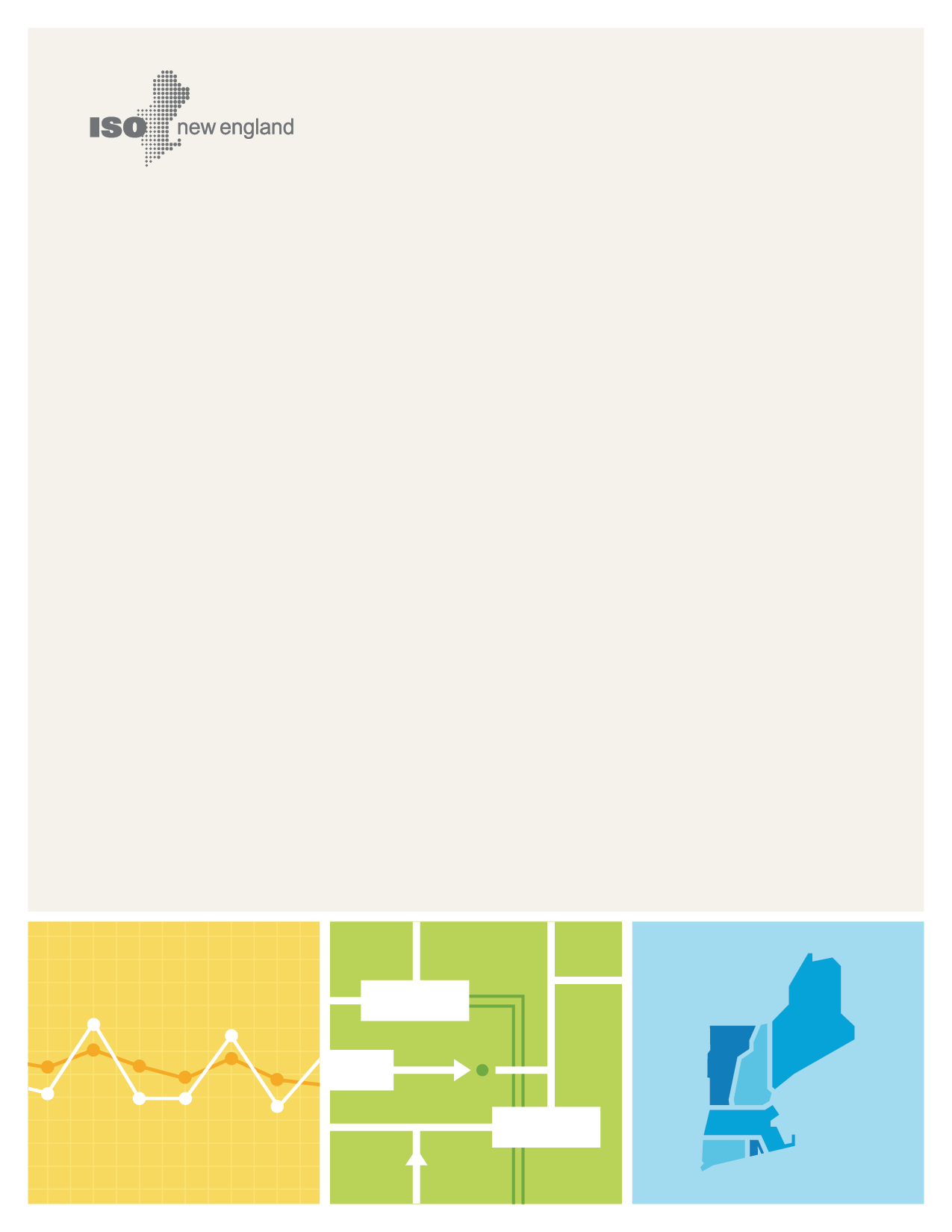 